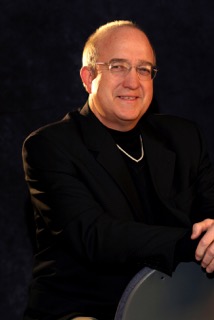 DAVID E. JOHNSON	Graduate of South Salem High School	Selected to Shriner’s All Star football game in 1963	Played football at Oregon State University, including the 1965 Rose Bowl team	Began teaching/coaching career in 1967 at Lebanon HS	Named head football coach at South Salem HS in 1975	Named Athletic Director at South Salem in 1987	Served as OADA President 1995	OADA AD of the Year 1998	NIAAA Distinguished Service Award 1998	Served as Executive Director of the Oregon Athletic Coaches Association	Continues to serve as the Director of the Nike/OACA Football Clinic	South Salem HOF inductee	Coached 3 Shrine FB Bowls	Achieved the first Certified Athletic Administrator recognition from the NIAAA